Nazwa i typ placówki          ……………………………………………………………………………………………………………………………………………………….Adres placówki:		  …………………………………………………………………………………………………………………………………………………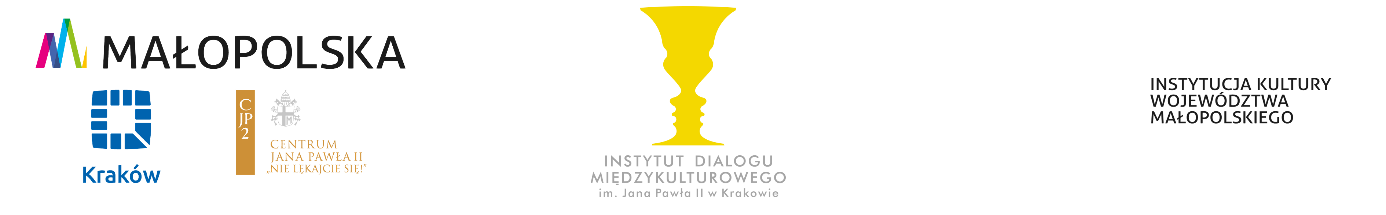 Karta zgłoszenia i uczestnictwa 
w Konferencji dla Nauczycieli i Rodziców „Problemy w komunikacji rodzic – nauczyciel oraz zagrożenia cyfrowe wśród dzieci i młodzieży, przemoc wśród uczniów”, Kraków 02 grudnia 2022 Imię i nazwisko: …………………………………………………………………………………………………………………………………………………………………….Telefon kontaktowy: …………………………………………………………………………………………………………………………………………………………….Adres e-mail:  ………………………………………………………………………………………………………………………………………………………………………..Zapoznałam/-łem się i akceptuję treść Regulaminu wydarzenia. Wyrażam zgodę na przetwarzanie moich danych osobowych zawartych
w zgłoszeniu dla potrzeb niezbędnych do realizacji ww. konferencji i zapoznałam/-łem się z informacjami dotyczącymi ochrony danych osobowych. Wyrażam zgodę na przetwarzanie mojego wizerunku zawartego w fotorelacji lub zapisie filmowym dokumentującym wydarzenie i jego nieodpłatne opublikowanie i udostępnienie na stronie internetowej Organizatora www.idmjp2pl bez ograniczeń czasowych lub do momentu cofnięcia zgody. ………………………………………………………………………………………………Data i podpisWypełniony formularz prosimy przesłać na adres email: magdalena.siemion@idmjp2.pl faksu tel. (12) 619 87 87 najpóźniej do dnia 20 listopada 2022 r.
 Treść wypełniania obowiązku informacyjnego (klauzula informacyjna)w przypadku pozyskiwania danych od osoby, której dane dotyczą, zgodnie z art. 13 RODO – przetwarzanie danych odbywa się na podstawie zgody osoby, której dane dotyczą.Zgodnie z  art. 13 i Rozporządzenia Parlamentu Europejskiego i Rady (UE) 2016/679 z dnia 27 kwietnia 2016 r. w sprawie ochrony osób fizycznych w związku z przetwarzaniem danych osobowych i w sprawie swobodnego przepływu takich danych oraz uchylenia dyrektywy 95/46/WE (Dz. Urz. UE L 119 z dn. 4.05.2016 r. i sprostowaniem Dz. Urz. UE L 127 z dn. 23.05.2018 r.) – zwanego RODO, informujemy, iż: Administrator danych osobowych: Administratorem Pani/Pana danych osobowych udostępnionych na cele realizacji konferencji nt. „Problemy w komunikacji rodzic – nauczyciel oraz zagrożenia cyfrowe wśród dzieci i młodzieży, przemoc wśród uczniów” jest Instytut Dialogu Międzykulturowego im. Jana Pawła II w Krakowie (dalej: Instytut), z siedzibą przy ul. Totus Tuus 30, 30-610 Kraków, e-mail: instytut@idmjp2.pl zwany „Administratorem". Inspektor Ochrony Danych: Kontakt z Inspektorem Ochrony Danych Osobowych w sprawach związanych z Pani/Pana danymi osobowymi jest możliwy poprzez pocztę e-mail: iodo@idmjp2.pl, pocztę tradycyjną na adres: Instytut Dialogu Międzykulturowego im. Jana Pawła II w Krakowie ul. Totus Tuus 30, 30-610 Kraków, z dopiskiem „Inspektor Ochrony Danych Osobowych” oraz telefonicznie z p. Anną Orkisz, nr tel.: 12 422 03 44.Cele przetwarzania danych i  podstawy przetwarzania: Dane osobowe stanowią minimalny oraz niezbędny zakres i będą przetwarzane wyłącznie w celu organizacji i realizacji konferencji na podstawie:
 - art. 6 ust. 1 lit. a) RODO, osoba, której dane dotyczą wyraziła zgodę na przetwarzanie swoich danych osobowych w jednym lub większej liczbie określonych celów określonych w regulaminie wydarzenia (w tym w karcie zgłoszenia i uczestnictwa);- art. 6 ust. 1 lit. e) RODO, przetwarzane wyłącznie w celu niezbędnym do wykonywania zadania realizowanego w interesie publicznym, w związku z organizacją i realizacją wydarzenia;- art. 6 ust. 1 lit f) RODO, uzasadnionego interesu administratora, którym jest realizacja wydarzenia i umożliwienie uczestnikom wzięcia w nim udziału, archiwizację oraz w celu ewentualnego ustalenia lub dochodzenia roszczeń lub obrony przed roszczeniami;- art. 6 ust. 1 lit. c) RODO przetwarzanie jest niezbędne do wypełnienia obowiązku prawnego ciążącego na administratorze, w przypadku konieczności wynikającej z obowiązujących przepisów. W tym w przypadku wprowadzenia określonych wymogów/restrykcji w związku z ochroną zdrowia przez Ministerstwo Kultury i Dziedzictwa Narodowego, organy władz publicznych lub organy inspekcji sanitarnej wówczas Państwa dane osobowe przetwarzane będą w celu ochrony zdrowia pracowników i osób znajdujących się na terenie wydarzenia (na podstawie obowiązujących przepisów oraz art. 9 ust. 2 lit. i] RODO), w związku z ochroną zdrowia i zapobieganiem rozprzestrzeniania się epidemii/pandemii (dane osobowe znajdujące się w oświadczeniu o stanie zdrowia w postaci imienia, nazwiska, numeru telefonu lub adresu e-mail i nie stanowiące danych szczególnych kategorii w rozumieniu art. 9 ust. 2 lit. i] RODO. Informacja o dobrowolności podania danych: Podanie przez Panią/Pana danych osobowych jest dobrowolne, zgodnie z informacjami zawartymi w formularzu zgłoszeniowym (tj. imię i nazwisko, adres email lub nr telefonu, nazwa i typ oraz adres placówki, i wynikają z przedmiotu prowadzonej z Panią/Panem korespondencji drogą emailową oraz zgodą na przetwarzanie wizerunku w ramach fotorelacji lub zapisu filmowego podczas wydarzenia i publikacji na stronie internetowej Administratora.Konsekwencje niepodania danych osobowych: Konsekwencją niepodania danych osobowych będzie brak możliwości udziału w projekcie organizowanym przez Instytut Dialogu Międzykulturowego im. Jana Pawła II w Krakowie.Okres przechowywania danych osobowych: Pani/Pana dane osobowe będą przechowywane przez okres niezbędny do realizacji projektu do momentu ustania celu przetwarzania, tj. do 30 dni od dnia zakończenia uczestnictwa w projekcie), chyba że niezbędny będzie dłuższy okres ich przetwarzania, w szczególności z uwagi na obowiązki fiskalne, archiwizacyjne czy dochodzenie roszczeń i będzie dotyczył okresu wynikającego z kategorii archiwalnej dokumentów wynikającej z jednolitego, rzeczowego wykazu akt i instrukcji kancelaryjnej Instytutu Dialogu Międzykulturowego im. Jana Pawła II w Krakowie.Prawa osób, których dane dotyczą: Posiada Pani/Pan prawo dostępu do treści swoich danych oraz prawo ich: sprostowania, ograniczenia przetwarzania i usunięcia oraz prawo do cofnięcia zgody w dowolnym momencie bez wpływu na zgodność z prawem przetwarzania, którego dokonano na podstawie zgody przed jej cofnięciem. Szczegółowe zasady korzystania z ww. uprawnień regulują art. 15-18 RODO.Prawo wniesienia skargi do organu nadzorczego: Ma Pani/Pan prawo wniesienia skargi do organu nadzorczego, którym w Polsce jest Prezes Urzędu Ochrony Danych Osobowych na adres na adres ul. Stawki 2, 00-193 Warszawa, w przypadku, gdy przetwarzanie danych osobowych narusza przepisy Rozporządzenia Parlamentu Europejskiego i Rady (UE) 2016/679 z dnia 27 kwietnia 2016 r. dotyczące RODO.Odbiorcy danych: Pani/Pana dane osobowe mogą zostać ujawnione podmiotom upoważnionym na podstawie przepisów prawa tj. organom kontrolnym i nadzorczym np. Najwyższej Izbie Kontroli, Regionalnej Izbie Obrachunkowej, sądom, organom ścigania i innym właściwym podmiotom.Informacja dotycząca zautomatyzowanego przetwarzania danych osobowych, w tym profilowania: Pani/Pana dane osobowe nie podlegają zautomatyzowanemu procesowi podejmowania decyzji, w tym profilowaniu, o którym mowa w art. 22 ust. 1 - 4 RODO.Administrator dokłada wszelkich starań, aby zapewnić wszelkie środki fizycznej, technicznej i organizacyjnej ochrony danych osobowych przed ich przypadkowym czy umyślnym zniszczeniem, przypadkową utratą, zmianą, nieuprawnionym ujawnieniem, wykorzystaniem czy dostępem, zgodnie ze wszystkimi obowiązującymi przepisami.